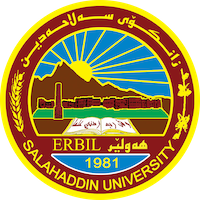 Academic Curriculum Vitae 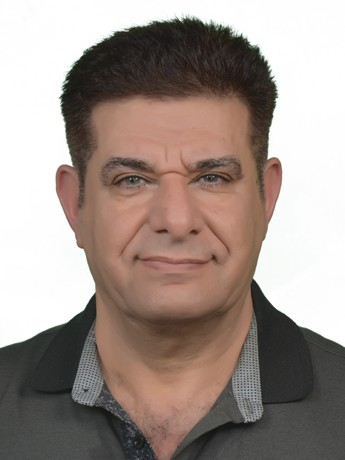 Personal InformationFull Name: Salar  Azeez   MahmoodAcademic Title: assistant professor Email: (university email) salar.mahmood@su.edu.krdMobile: 07504529126Education:State all educations accomplished- Bachelor of Education (B.Ed.) Degree in Persian Language and literature department -College of arts/ Baghdad University- (1986-1987)Master’s Degree in comparative literature in College of arts in  Salahaddin University-Erbil (2000).Degree of( PH.D.) in Kurdish Literature in college of languages  in  Salahaddin University-ErbilEmployment:State employment starting from first employmentQualifications Teaching qualificationsIT qualificationsLanguage qualifications such as TOEFL, IELTS or any equivalentAny professional qualificationYou could put any professional courses you have attendedTeaching experience:State all teaching courses you delivered, stating undergraduate or post graduateCourses, trainings, lab supervision, etc.,Research and publicationsState all researches, publication you made.Conferences and courses attendedGive details of any conferences you have attended, and those at which you have presented delivered poster presentations.Funding and academic awards List any bursaries, scholarships, travel grants or other sources of funding that you were awarded for research projects or to attend meetings or conferences.Professional memberships List any membership you hold of any professional body or learned society relevant to your research or other life activities.Professional Social Network Accounts:List your profile links of ReserchGate, LinkedIn, etc.It is also recommended to create an academic cover letter for your CV, for further information about the cover letter, please visit below link:https://career-advice.jobs.ac.uk/cv-and-cover-letter-advice/academic-cover-letter/